COMMERCIAL AND CHANCERY PUPILLAGE APPLICATION FORMFOR PUPILLAGE COMMENCING OCTOBER 2023Please complete this application form carefully, providing details as requested and return the form and the Equal Opportunities Monitoring Form by e-mail to pupillagecommercial@parklaneplowden.co.uk with “Commercial/Chancery Pupillage Application” in the subject line. The deadline for submission of application forms is 2PM ON 9TH February 2022. Please ensure that you leave adequate time to submit your application: applications received after the deadline will not be considered. You are advised to read the accompanying notes. As written advocacy and an ability to communicate clearly are part of our selection criteria, the way in which you present the information in this form is taken into account in assessing your application. Our full selection criteria are published on our website. Where a word limit is stipulated, please indicate how many words you have used. A. Personal Details
B. Education and QualificationsC. Employment History/Work ExperienceD. Other Relevant Experience
E. Pupillage and Parklane PlowdenF. Written Skills
G. Relevant Personal QualitiesH. References
By submitting this form in accordance with the instructions set out above, I confirm that the information I have provided is true, accurate and not misleading:   [        ] (please initial this box to confirm). If you have had assistance in completing this application form, please indicate who provided the assistance and explain why it was provided in the space below:NOTES FOR APPLICANTSGeneralPlease type your Application Form unless that creates a difficulty. If so, please feel free to let us know.  Please do not put your full name on the application form, only your initials. Applications are sifted “blind”. However, please ensure that your full name is stated on your covering email.Please stick to the word limits indicated in each section as a maximum and indicate how many words you have used within each section. Do not feel you have to use the full available word limit if you are able to convey your points more concisely. Completing a mini-pupillage at Parklane Plowden is not a pre-condition to applying for pupillage.You will be notified as soon as possible after the closing date whether we wish to interview you. Academic QualificationsWhilst we generally expect candidates to have at least an upper second-class university degree, we will consider all applications on their individual merits. If your academic performance was affected by extenuating circumstances, please detail these in the appropriate box in the “Results” or “Grade” section. Employment and Work ExperiencePlease complete this section in reverse chronological order, starting with your most recent positions.If you have no employment experience yet, please put “N/A”. This will not be held against you. Other SectionsPlease bear in mind the competencies and attributes we will be looking to assess, as set out on our website. Please be as clear as possible as to the extent of any experience relied upon.Disability and Equal Opportunities MonitoringWe are committed to securing the best available pupils, irrespective of sex, sexual orientation, race, religion, disability, age, political persuasion or any other protected characteristic or immaterial consideration.If you are or may be disabled within the meaning of the Equality Act 2010 and you believe that it may be necessary for us, when assessing your application form, to make adjustments to our selection/scoring process so that you are not disadvantaged in any way, please do tell us in your covering email.  Any such information will be treated in the strictest confidence and will be used solely for the purpose of determining what reasonable adjustments Chambers can make to remove any disadvantage you may otherwise suffer during the initial stage of the application process. Information contained within covering emails will not be sent to those sifting the applications unless necessary in order to make a reasonable adjustment.  If you are invited for interview and believe that we need to make any adjustments at that stage, please do let us know in advance. Information you provide about disability will not form part of the final decision-making process unless it means you will not be able to practice as a barrister even despite reasonable adjustments being made. It would be of great assistance if you could complete the separate Equal Opportunities Monitoring Form recommended by the Bar Council’s Equality Code for Chambers. This is used for monitoring purposes only and is not used as part of the selection process. Please send in your Application Form and Equal Opportunities Monitoring Form as separate attachments. 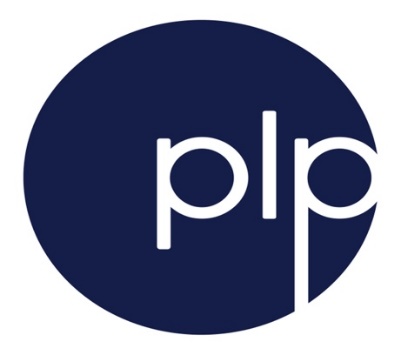 Initials only(not full name):Address for correspondence:Telephone No:Post Graduate Qualifications (including BPTC and/or GDL)Post Graduate Qualifications (including BPTC and/or GDL)Post Graduate Qualifications (including BPTC and/or GDL)Post Graduate Qualifications (including BPTC and/or GDL)Institution:Course:Date:Results (including results for individual legal subjects and, if appropriate, latest annual interim results).Higher EducationHigher EducationHigher EducationHigher EducationInstitution:Course:Date:Results  (including results for individual legal subjects and, if appropriate, latest annual interim results)Secondary Education: ‘A’ Levels (or equivalent) onlySecondary Education: ‘A’ Levels (or equivalent) onlySecondary Education: ‘A’ Levels (or equivalent) onlyName of school(s):Date:Subject:Grade:Scholarships and AwardsScholarships and AwardsDate Type and Nature of Scholarship/AwardEmployment HistoryPlease include details of any relevant substantive paid or voluntary work (but not mini-pupillages or other similar work experience). If not applicable, put “N/A”. Employment HistoryPlease include details of any relevant substantive paid or voluntary work (but not mini-pupillages or other similar work experience). If not applicable, put “N/A”. Employment HistoryPlease include details of any relevant substantive paid or voluntary work (but not mini-pupillages or other similar work experience). If not applicable, put “N/A”. Dates:Employer / PositionBrief description of work undertaken (if relevant):Legal Work ExperiencePlease include concise details of any relevant legal work experience e.g., mini-pupillages, marshalling, work placements and similar positions.Legal Work ExperiencePlease include concise details of any relevant legal work experience e.g., mini-pupillages, marshalling, work placements and similar positions.Legal Work ExperiencePlease include concise details of any relevant legal work experience e.g., mini-pupillages, marshalling, work placements and similar positions.Dates and length of placement:OrganisationAreas of law experiencedMooting and Public Speaking
What experience do you have? Please be as precise as possible, indicating the frequency / number of occasions, as appropriate, you have mooted, debated etc. and in what context [150 words max].Positions of Responsibility If you have held positions of responsibility, please provide no more than 3 of the most relevant examples.Positions of Responsibility If you have held positions of responsibility, please provide no more than 3 of the most relevant examples.Positions of Responsibility If you have held positions of responsibility, please provide no more than 3 of the most relevant examples.Dates:PositionNature of responsibility Other Qualifications and AchievementsDo you have any other qualifications or specific achievements that are relevant to your career at the Bar? 1.  Why do you want to become a barrister? Have you done anything to prepare for a career at the Bar that you have not already mentioned? (150  words max.)2. Why have you applied to Parklane Plowden? What evidence can you point to that demonstrates commitment to chancery and/ or commercial work /Chambers? (150 words max.)3. Have you applied for pupillage previously at Parklane Plowden Chambers? If so when? What stage of our recruitment process did you reach? Can you provide two reasons why you are a stronger candidate now? (125 words max)1. Write a short essay (300 words max) describing any recent development in the fields of commercial law or chancery law which you have found of interest, explain the significance and why you found it interesting.2. In relation to any recent non legal news story, explain why you found it interesting [100 words max]1. In your opinion, what are 2 or 3 core qualities a good barrister must possess?  Please provide examples that demonstrate you possess or can develop these qualities? (150 words max.)2. Please list any hobbies, skills, non-academic achievements, interests (or indeed anything else!) that you think we may find interesting or relevant that you have not already mentioned (150 words max).Please provide details of two referees, at least one whom must be employment related/academic.Please provide details of two referees, at least one whom must be employment related/academic.Please provide details of two referees, at least one whom must be employment related/academic.Name:Address:Telephone: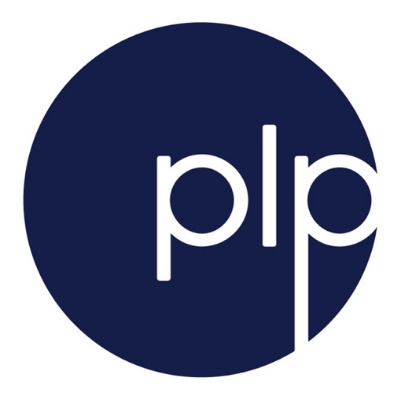 